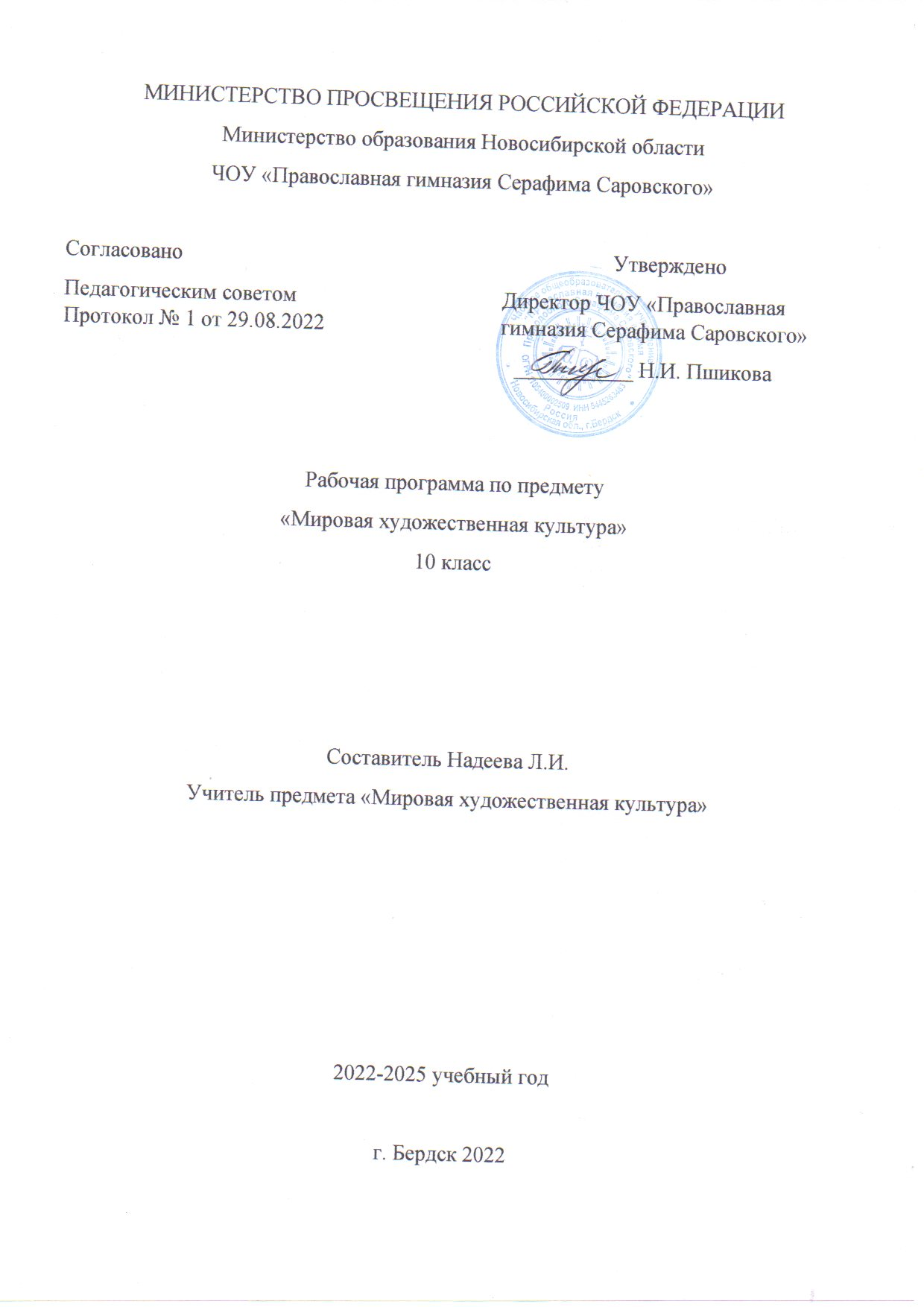  ПОЯСНИТЕЛЬНАЯ ЗАПИСКА к курсу МХК 10-11 классы Содержание программы соответствует федеральному компоненту Государственного образовательного стандарта общего образования и реализовано в учебно-методическом комплекте «Мировая художественная культура. 10—11 классы». Общим дидактическим принципом построения программы стал принцип сравнительного рассмотрения главных проблем эпохи, которые воплощены в типологически близких памятниках художественной культуры — артефактах. Например, в Древнем мире в качестве главных проблем выделены проблемы возникновения цивилизаций, проблема происхождения мира, проблема бессмертия, проблема человека. Таким образом, программа для 10—11 классов рассчитана как для учащихся, уже знакомых с основами мировой художественной культуры (6—9 классы), так и для учащихся, впервые приступивших к ее изучению (10—11 классы, базовый уровень). Учитывая возрастные особенности, при изучении художественных артефактов программа предполагает значительную творческую самостоятельность в их изучении и расширении образовательной базы учащихся путем обращения к межпредметным связям. Основным видом искусства для создания эмоциональной среды урока по-прежнему остается изобразительное искусство (архитектура, скульптура, живопись), дополненное чтением фрагментов произведений литературы и прослушиванием музыки. Вместе с тем программа рассчитана на активное использование знаний, полученных учащимися на уроках в области гуманитарного знания. Цели: приобщение к восприятию, познанию и усвоению духовно-нравственного и эстетического опыта человечества через общение с искусством во всем комплексе его видов и развитие активно «мыслящего мировоззрения», формирование на основе знакомства с артефактами мировой художественной культуры умения свободно ориентироваться в ее пространстве от истоков (первобытное искусство) до Новейшего времени (вторая половина XX в.); акцентирование внимания при анализе художественно-образного содержания памятников мировой художественной культуры на общечеловеческих ценностных ориентациях, составляющих основу для формирования личностных индивидуальных мировоззренческих позиций; формирование внутренней открытости и лояльности к незнакомому и новому в сочетании с устойчивыми индивидуальными мировоззренческими позициями. Задачи: • дать представление об особенностях мировой художественной культуры на важнейших исторических этапах ее развития в процессе изучения артефактов от истоков (первобытное искусство) до Новейшего времени (вторая половина XX в.) и выявления главных проблем каждой эпохи: Первобытное общество • раскрыть особенности художественного освоения мира на примере петроглифов, орнаментальных узоров, образцов пещерной живописи и мегалитических сооружений (менгиры, дольмены, кромлехи); • выделить в качестве главной особенности первобытного интеллекта синкретичность мышления; • акцентировать внимание на том, что результатом осмысления законов природы на ранней стадии развития человеческого общества стали первые художественные модели мироздания, воплощенные в главном типе мегалитических построек — кромлехах (Нью-Гренж, Стоунхендж); Древний мир • выявить влияние природных условий (река, пустыня, море) на формирование типов древнейших цивилизаций (Месопотамия, Древний Египет, Античный мир); • выделить в качестве главной идеи эпохи проблему познания мира, выраженную в мифологической форме мышления; • выявить на примере сравнительного анализа основных мифологических систем Древнего мира (Древний Египет, Древняя Греция, Мезоамерика, Зороастризм) как объективную диалектическую догадку общую многоэтапную логику мифологической версии происхождения мира — движение от хаоса к упорядоченному космосу (небо — земля — подземный мир);• определить особенности мифологической модели поведения человека Древнего мира — поддержание мирового порядка, устроенного богами (Древний Египет. Мезоамерика), участие человека в миротворении (Древняя Греция), личная ответственность за «качество мира» (Зороастризм);• доказать, что выдающиеся памятники художественной культуры Древнего мира (архитектурные ансамбли, изобразительное искусство, скульптура, литературные произведения) отображают главные проблемы эпохи, в которых мифология и искусство выступают как неразрывное целое; • показать на примере сравнительного анализа культовых сооружений Древнего мира (древнеегипетский храм в Карнаке и Парфенон на Афинском Акрополе в Древней Греции), что в конструктивных особенностях храма воплощена не только художественная модель мироздания, но и особенности мифологического мышления;• выделить в качестве важнейшей проблемы Древнего мира — проблему бессмертия, которую человек этого времени решал как культурологическое бессмертие, сохранившееся в памяти потомков («Книга мертвых», «О все видавшем...»); • показать, что художественная культура Древней Греции и Древнего Рима, несмотря на явные различия в культурологическом пространстве античного мира, является неразрывным целым, в котором человек стал «мерой всех вещей»;• подвести к итоговому выводу о том, что произведения искусства, созданные в Древнем мире, составляют не только часть общечеловеческой культуры, но и оказывают огромное влияние на ее дальнейшее развитие; Средние века • показать, что культурологическую базу Средних веков составляют два типа культуры — восточный и западноевропейский; • объяснить, что древнейший и средневековый периоды в истории цивилизаций Востока (Индия, Китай, Япония) составляют неразрывный процесс, основанный на сохранении традиций и культе предков; • акцентировать внимание на том, что переход от языческого многобожия Древнего мира к монорелигиям во многом определил особенности художественной культуры Средних веков, которые нашли выражение в новой главной идее эпохи — познание высшей реальности;• объяснить, что появление мировых религий (буддизм, христианство, ислам) вызвало изменения не только художественной картины мира, но и модели поведения средневекового человека; • доказать, что в художественной культуре Древней и Средневековой Индии, Китая и Японии, Западной Европы, Древней Руси и арабско-мусульманского мира, несмотря на их различия, существует культурологическое единство, основанное на общечеловеческих нравственно- эстетических ценностях, разработанных в моно (конфуцианство) и мировых религиях (буддизм, христианство, ислам); • выяснить, что содержание памятников художественной культуры народов стран Востока, Западной Европы, Древней Руси и арабо-мусульманского мира, созданных в Средние века, во многом определяется каноническими книгами мировых религий — буддийский канон, Библия, Коран; • показать, что изображение картины мира, созданной в религиозных системах, нашло отображение в культовых памятниках архитектуры (буддийский храм, христианский собор, исламская мечеть), основанных на общности пространственных ориентаций по сторонам света и символической связи между небом и землей; • выявить и акцентировать внимание на том, что религиозно-мистическая форма мышления в художественной культуре Средних веков является определяющей доминантой, в которой осуществляются и главная идея эпохи (познание высшей реальности), и модель поведения средневекового человека (восстановление утраченного единства с Богом); эпоха Возрождения • показать, что художественная культура эпохи Возрождения занимает пограничное положение между художественной культурой Средневековья и художественной культурой Нового и Новейшего времени, являясь исторически необходимым и закономерным воплощением перехода от религиозного мышления к светскому; • показать на примере выдающихся произведений литературы, архитектуры, скульптуры и живописи, созданных титанами Возрождения, особенности перехода к новой форме искусства, а также возрастающую роль художественно-творческой личности как новое понимание гуманистического отношения к самому себе, выраженного в личностной свободе и свободе мышления и творчества. («Делай, что хочешь, твори добро». Ф. Рабле.); Новое и Новейшее время • определить типологию Нового и Новейшего времени как закономерный этап в истории мировой художественной культуры, характерный только для Западной Европы и России; • объяснить, что единство и разнообразие художественной культуры Нового и Новейшего времени определяется формированием европейских государств (национальные школы) и активным вхождением России в европейскую художественную культуру; • акцентировать внимание на появлении новых главных идей эпохи — познание окружающей действительности и познание самого себя, выраженных в новой светской рационально-эстетической (XVII—XIX вв.) и субъектно-объектной (XX в.) форме познания; • выявить отличительные особенности художественной культуры Нового и Новейшего времени, главными из которых являются: появление и сосуществование стилей (барокко, классицизм), творческих методов (романтизм, реализм) и направлений (импрессионизм, сюрреализм и т. д.), профессионализация искусства (Академии художеств), выравнивание и жанровое разнообразие искусства (в литературе, живописи, музыке), появление новых синтетических видов искусства (опера, кино) — от художественной культуры предшествующих исторических периодов; • определить литературу, живопись и музыку как виды искусства, способные наиболее ярко выразить проблемы эпохи, и как главные составляющие художественной культуры Нового и Новейшего времени; • показать на примере отечественного искусства советского времени социальную направленность искусства XX в., усиливающуюся в эпоху тоталитаризма.Критерии оценки знаний учащихсяКонтроль успеваемости учащихся – это выявление, измерение и оценивание                 Критерии оценки знаний учащихсяКонтроль успеваемости учащихся – это выявление, измерение и оцениваниезнаний, умений обучаемых.Выявление и изменение – это проверка, которая является составным компонентом контроля, функция которого обеспечение обратной связи между учителем и учащимися. Так же в контроль входит оценивание (как процесс) и оценки, которые в журналах фиксируются в виде отметок.Формы учета: оценка (оценочное суждение), отметка, самооценка, поурочный балл.Критерии оценки знаний учащихся таковы: глубокий, с привлечением дополнительного материала и проявлением гибкости мышления ответ ученика оценивается пятью баллами; твердое знание материала в пределах программных требований - четырьмя; неуверенное знание, с несущественными ошибками и отсутствием самостоятельности суждений оценивается – тремя баллами; наличие в ответе школьника грубых ошибок, проявление непонимания сути, не владение навыком оценивается отрицательно, отметкой «2»;отсутствие знаний, умений, навыков и элементарного прилежания влечет за собой единицу (используется очень редко). Учебно-тематическое планирование                                          Календарно-тематическое планирование№Название раздела, темКол-вочасовРегионал.компонент      Мировая художественная культура (34 часа)1Художественная культура 17- начала 19 века132Художественная культура сер.19- пер. пол 20 веков213                                                                                   Итого343№разделтемаколчасовосновные понятиятребования к уровню подготовки учащихсявидконтролядом.заддом.заддом.заддатадатадатафактРаздел 1: Художественная культура 17- н. 19в Глава 1.Бессмертие старого мифа.1341Право на познание1буржуабюргерыУметь сравнить достижения науки и философии.синквейн, составлениесхемып.1п.1п.14.094.094.092«Мрамор гибкий как воск»1бароккоУметь отличать стиль барокко от других стилейОтветы на вопросы с.19п.2п.2п.211.0911.0911.093«Государство-это я»1классицизмУметь выделять признаки классицизмасделать кроссвордп.3п.3п.318.0918.0918.094Рождение оперы1драма, операЗнать отличия оперыВопросы: 1,5п.4п.4п.425.0925.0925.09Глава 2.Живописцы реального мира55Город и его обитатели1натюрмортУметь сравнивать живопись различных направленийсоставление таблицып.5п.5п.52.102.102.106Художник и его модель1автопортретЗнать символы, и приемы художников.вопроссы1-3п.6п.6п.69.109.109.107Театр на мольберте1просветительский реализмуметь описать все картины Хогартасоставить кроссвордп.7п.7п.716.1016.1016.108Быть самим собой1цензураЗнать содержание оперы Женитьба Фигаровоп.1,4п.8п.8п.823.1023.1023.109Гений французской революции1неоклассицизмОтличать картины Давида от других произведений художниковТаблицап.9п.9п.930.1030.1030.10Глава 3 Россия на пути к Европе410«Парадиз не хуже версальского»1Знать архитекторов, построивших здания в Пет-гетаблицап.10п.1013.1113.1113.1111«Укротители злонравия»1просветительский классицизмУметь сравнивать различные виды портретоввопросы4,5п.11п.1120.1120.1120.1112Слава граждан наших1эклектикаУметь сопоставить архитектора и архит. сооружениесоставление презентациип.12п.1227.1127.1127.1113Практикум1уметь обобщить все полученные знаниярешение теста4.124.124.12Раздел 2: Художественная культура сер. 19- первой пол. 20 веков.Глава 4 Столкновение с действительность2171415Действительность реальная и вымышленная2копричос, романтизмУметь выразить свою точку зрения по картинамсоставление презентациип.13п.1311.1218.1211.1218.1211.1218.1216Романтическая битва1Знать историю создания картинсоставление таблицып.1425.1225.1225.1217Концы и начала1классицизм, академизм.Уметь сопоставить биографии художниковпрезентацияп.1515.0115.0115.0118Житейская драма «маленького человека»1критический реализмуметь представить картину зрителям в стиле Федотова.Составить таблицуп.1622.0122.0122.0129.0129.0129.0119Р\К Художники Архангельского Севера1знать о художниках северасоставление презентациизап.5.025.025.0220Повторительно-обобщающийурок1тестовые задания12.0212.0212.02Глава 5 «Что делать?»32122Приговор явлениям жизниВыход наболевшему трагизму11передвижникинатурализмУметь различать передвижников от других направленийУметь связать картины с историческими событиямисоставление кроссвордаответы на вопросы 1,2п.17п.1819.0226.0219.0226.0219.0226.0223Иероглиф, понятный всем1евангельскаятематикаУметь проанализировать картину.ответы на вопросы:3-5п.195.035.035.0324Р\К Иконопись на Севере1круговые небесаЗнать архитектуруРусского Северазап.12.0312.0312.03Глава 6 Поворот столетий525Схватить мгновение1импрессионизмУметь отличатьимпрессионистовот других направленийв искусствесинквейнп.2019.0319.0319.032627В поисках нового стиляОт правды жизни к правде искусства11модернантичная мифологияУметь выделить художников,композиторов.архитекторовмодернаЗнать приемы, которымипользовалисьпередвижникикроссвордвопросы 1-5п.21п.222.049.042.049.042.049.0428Р\К Передвижники на Севере.1Знать историю Северного краяпрезентациязап16.0416.0416.0429Бунт против реальности1кубизмсюрреализмфовизмРазличать периодыкубизма, соотносить их с картинамихудожников.кроссвордп.2323.0423.0423.04Глава 7 Кровавоеколесо истории530Агитация за счастье1авангардизмОтличать авангардизм от кубизма,сюрреализма.составление таблицып.2430.0430.0430.0431«Мы наш, мы новый мир построим»1художники-станковисты.социалистическийреализмУметь объяснить появлениесоциалистическогореализма.составление таблицып.257.057.057.053233Чтобы помнилиПовторительно-обобщающий урок11Уметь анализироватьпроизведения в свете войныпрезентациятест14.0514.0514.053233Чтобы помнилиПовторительно-обобщающий урок11Уметь анализироватьпроизведения в свете войны14.0514.0514.053233Чтобы помнилиПовторительно-обобщающий урок1116.0516.0516.0534Итоговый урок1тест21.0521.0521.05